Количество воспитанников по группам в 2019-2020 учебном году Приказ "Об отчислении воспитанника" № 05/01 от 09.01.2020 г.Отчислено: 1 ребенок из средней группы № 6  корпус 2  Приказ "Об отчислении воспитанника" № 05/02 от 09.01.2020 г.Отчислено: 1 ребенок из средней группы № 5  корпус 1Приказ "Об отчислении воспитанника" № 05/03 от 09.01.2020 г.Отчислено: 1 ребенок из младшей группы № 3  корпус 2Приказ "О зачислении воспитанника" № 01 от 09.01.2020Зачислено: 1 ребенок в среднюю группу № 6 корпус 2 Приказ "О зачислении воспитанника" № 03 от 09.01.2020 г.Зачислено: 1 ребенок в первую младшую группу № 1 корпус 3 Приказ "О зачислении воспитанника" № 05 от 09.01.2020 г.Зачислено: 1 ребенок в первую младшую группу № 1 корпус 3 Приказ "Об отчислении воспитанника" № 509 от 09.01.2020 г.Отчислено: 1 ребенок из старшей-подготовительной группы № 2  корпус 4Приказ "Об отчислении воспитанника" № 510 от 09.01.2020 г.Отчислено: 1 ребенок из первой младшей группы № 2  корпус 2Приказ "О зачислении воспитанника" № 511 от 13.01.2020 г.Зачислено: 1 ребенок в младшую группу № 3 корпус 2 Приказ "О зачислении воспитанника" № 512 от 14.01.2020 г.Зачислено: 1 ребенок в среднюю группу № 5 корпус 1 Приказ "О зачислении воспитанника" № 513 от 14.01.2020 г.Зачислено: 1 ребенок в первую младшую группу № 1 корпус 2Приказ "О зачислении воспитанника" № 515 от 16.01.2020  г.Зачислено: 1 ребенок в первую младшую группу № 1 корпус 2 Приказ "О зачислении воспитанника" № 523 от 20.01.2020  г.Зачислено: 1 ребенок в первую младшую группу № 1 корпус 3 Приказ "О зачислении воспитанника" № 537 от 27.01.2020 г.Зачислено: 1 ребенок в младшую группу № 3 корпус 2 Приказ "Об отчислении воспитанника" № 547/01 от 31.01.2020 г.Отчислено: 1 ребенок из средней  группы № 6  корпус 2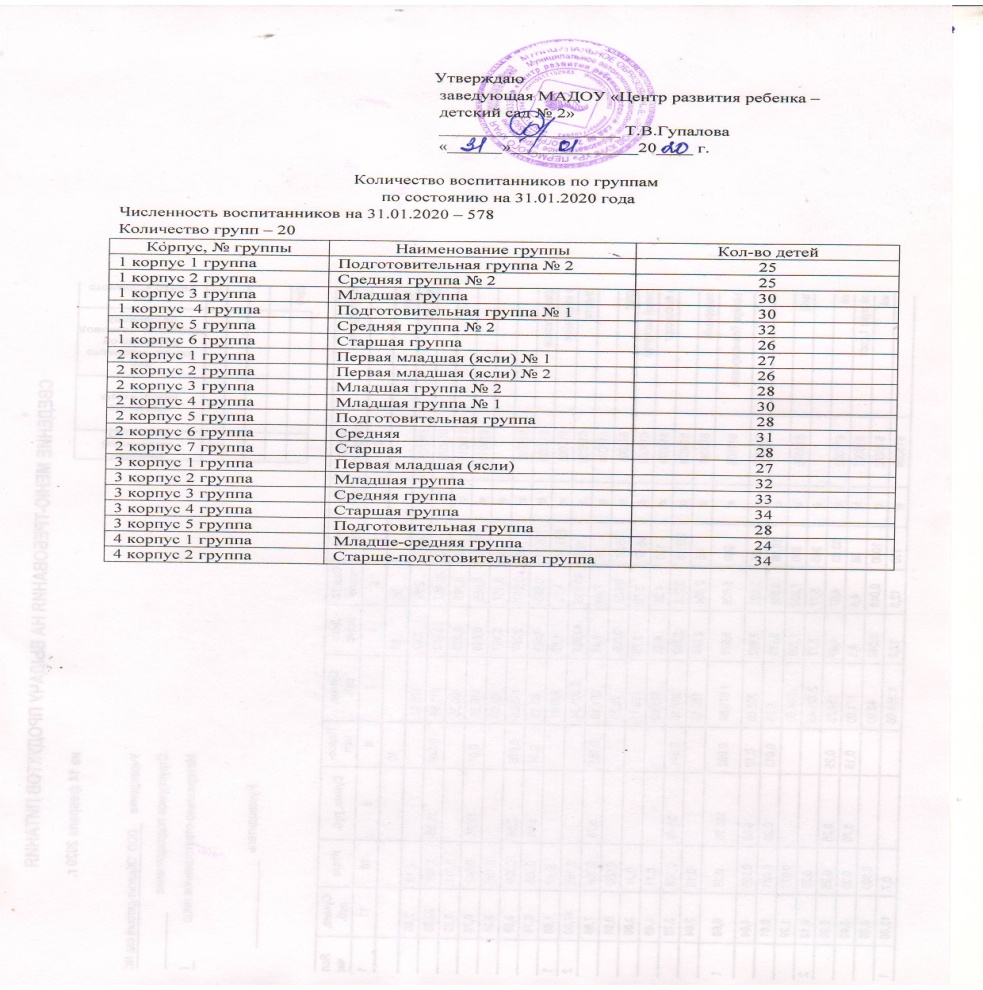 